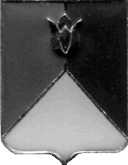 КОНТРОЛЬНОЕ УПРАВЛЕНИЕАДМИНИСТРАЦИЯ КУНАШАКСКОГО МУНИЦИПАЛЬНОГО РАЙОНА ЧЕЛЯБИНСКОЙ ОБЛАСТИ456730, ул. Ленина, 103, с. Кунашак, Кунашакский район, Челябинская область, Российская ФедерацияИНН/КПП 7460027050/746001001 тел. 2-82-72от 17.04.2023 г. № 12 	ПРИКАЗО проведении внеплановой проверкиВ соответствии пунктом 3 частью 9, частью 8 статьи 99 Федерального закона от 05.04.2013 г. № 44-ФЗ «О контрактной системе в сфере закупок товаров, работ, услуг для обеспечения государственных и муниципальных нужд» (далее именуется Закон о контрактной системе), пунктами 11.12 Федерального стандарта внутреннего государственного (муниципального) финансового контроля  «Проведение проверок, ревизий и обследований и оформление их результатов», утвержденного постановлением Правительства Российской Федерации от 17.08.2020 г. № 1235, Положения о Контрольном управлении администрации Кунашакского муниципального района, утвержденного решением Собрания депутатов от 30.03.2016 года № 12, Приказом Контрольного управления администрации Кунашакского муниципального района от  14.11.2022 г.  №  43 «Об утверждении ведомственного стандарта по осуществлению полномочий внутреннего муниципального финансового контроля», с запросом Прокуратуры Кунашакского района №702 ж-2022 от 05.04.2023 года, поступившим почтой 14.04.2023 года:ПРИКАЗЫВАЮ:Провести внеплановую проверку в Управлении по жилищно – коммунальному хозяйству, строительству и энергообеспечению администрации Кунашакского муниципального района по адресу: 456730, Челябинская  область, Кунашакский район, с. Кунашак, ул. Ленина, д. 103, ИНН 7438028820, ОГРН 1107438000768. 2. Для организации и осуществления внеплановой проверки назначить должностное лицо, в лице исполняющего обязанности руководителя Сухаревой Светланы Борисовны3. Для внеплановой проверки установить:форму проверки: выездная;предмет, тема проверки: соблюдения предусмотренных Законом о контрактной системе требований к исполнению, изменению контракта, а также соблюдения условий контракта, в том числе в части соответствия поставленного товара, выполненной работы (ее результата) или оказанной услуги условиям контракта в рамках полномочий Контрольного управления Кунашакского муниципального района по муниципальному контракту №01693000141190000430001 от 11.10.2019 года между Управлением по жилищно-коммунальному хозяйству и энергосбережению администрации Кунашакского муниципального района и ООО «ЭкспрессГазМонтаж-74» в лице директора Гафарова Р.И. на газоснабжение улиц Карла Маркса, Партизанской, Лермонтова, Гоголя в с.Кунашак, Кунашакского района Челябинской области на сумму 3 484 000,00 рублей, по муниципальному контракту №100 от 16.12.2019 года между Управлением по жилищно-коммунальному хозяйству и энергосбережению администрации Кунашакского муниципального района и ООО «ЭкспрессГазМонтаж-74» в лице директора Гафарова Р.И. на газоснабжение улиц Карла Маркса, Партизанской, Лермонтова, Гоголя в с.Кунашак, Кунашакского района Челябинской области на сумму 250 223,00 рублей и Муниципальный контракт №0369300187814000012017000401 от 03.12.2014 года с ЗАО «Уралмонтажкомплектавтоматика» в лице директора Радченко О.Ю. на газоснабжение улиц Карла Маркса, Партизанской, Лермонтова, Гоголя в с.Кунашак, Кунашакского района Челябинской области на сумму 18 706 000,00 рублей. цель и основания: проверка проводится с целью предупреждения и выявления нарушения законодательства Российской Федерации  в сфере закупок, изложенной в запросе Прокуратуры Кунашакского района №702 ж-2022 от 05.04.2023 года, поступившим почтой 14.04.2023 года:;дата начала проверки  17.04.2023 года, дата окончания проверки 28.04.2023 года; перечень основных вопросов: подлежащих изучению, соблюдение требований законодательства Российской Федерации о контрактной системе в сфере закупок при заключении и исполнении контрактов на завершение строительства объектов газификации с. Кунашак улиц Карла Маркса, Партизанская, Лермонтова, Гоголя; - срок, в течение которого составляется акт по результатам проведения внеплановой проверки: рабочих дней со дня окончания внеплановой проверки не позднее 03.05.2023 года;При осуществлении внеплановой проверки предупредить членов комиссии о персональной ответственности за обеспечение сохранности имущества и документов, передаваемых в распоряжение инспекции в ходе контрольного мероприятия.Подготовить уведомление и запрос на документы.Контроль за исполнением настоящего приказа оставляю за собой.Исполняющий обязанности  руководителяКонтрольного управления администрации						  Кунашакского муниципального района                                          С.Б. СухареваС должностными лицами проверяемого объекта родства не имею.Должностным лицом проверяемого объекта в проверяемом периоде не являюсь.Ознакомлен:- со статьей 9 Федеральный закон от 25.12.2008 года № 273-ФЗ «О противодействии коррупции» об обязанности уведомлять представителя нанимателя об обращениях в целях склонения к коррупционным правонарушениям;- с подпунктом 5 пункта 1 статьи 14 Федерального закона от 02.03.2007 года  № 25-ФЗ «О муниципальной службе в Российской Федерации» о запрете получения подарков в связи с исполнением должностных обязанностей.И.о. руководителя КУ               С.Б. Сухарева